Supplementary MaterialFigure 1S. Averaged coherence values (not tresholded) of the 10 selected electrodes (F3, F4, C3, C4, P3, P4, T7, T8, O1, O2) for each Type of performance during each effort period in alpha band 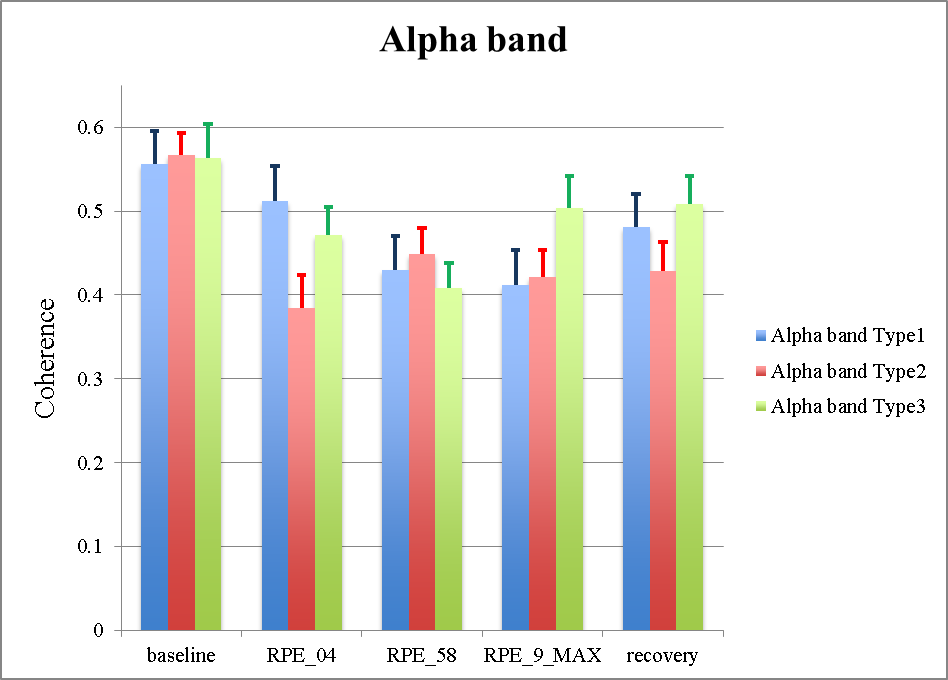 Figure 2S. Averaged coherence values (not tresholded) of the 10 selected electrodes (F3, F4, C3, C4, P3, P4, T7, T8, O1, O2) for each Type of performance during each effort period in beta 1 band 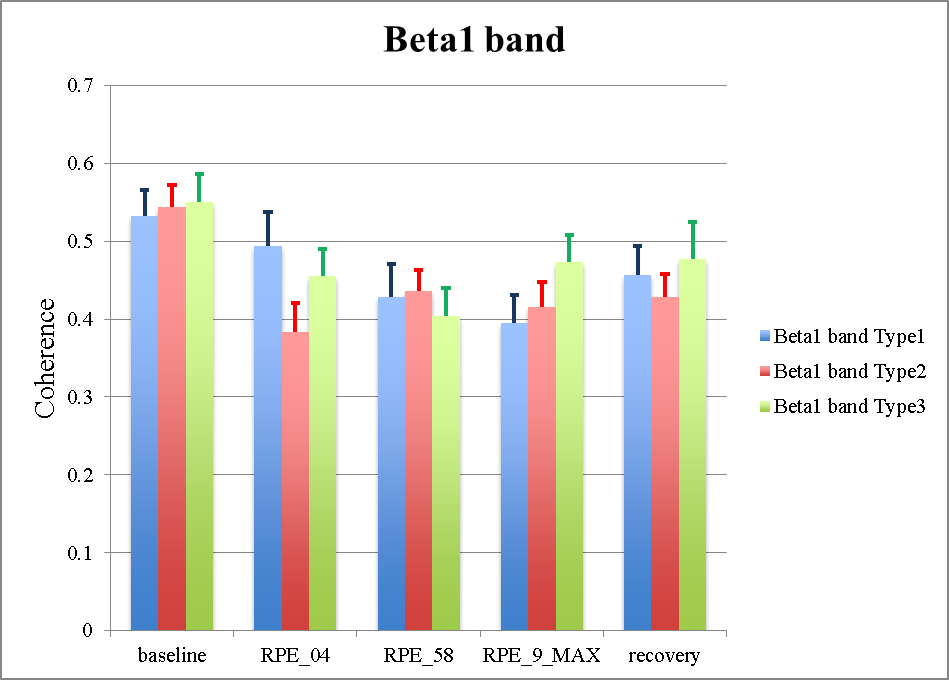 Figure 3S. Averaged coherence values (not tresholded) of the 10 selected electrodes (F3, F4, C3, C4, P3, P4, T7, T8, O1, O2) for each Type of performance during each effort period in beta 2 band 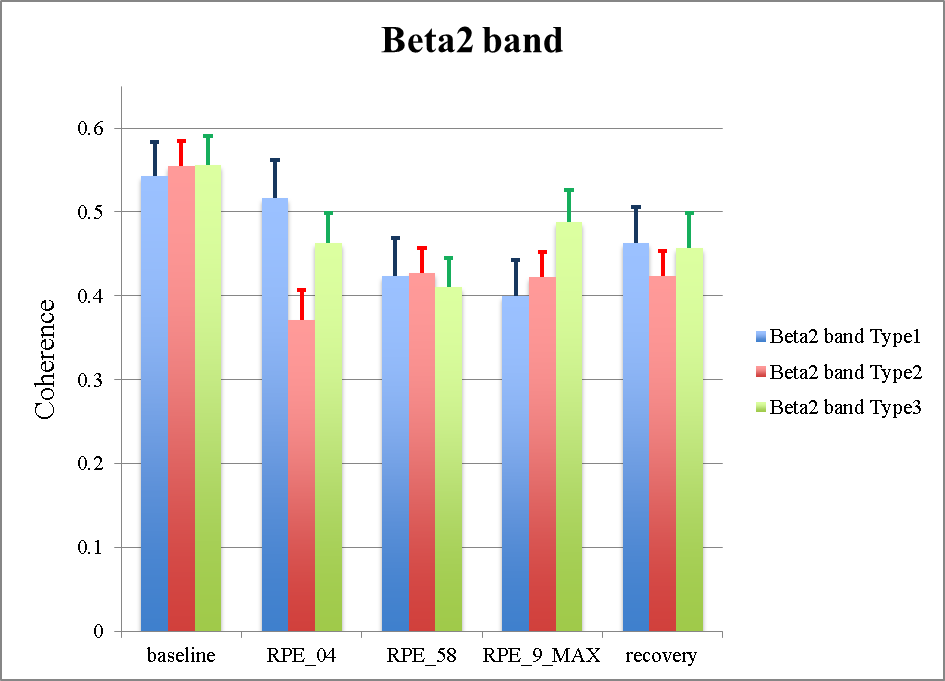 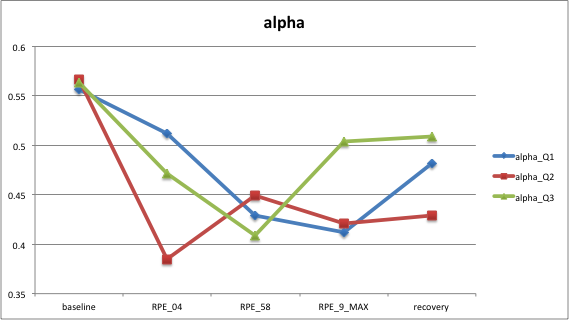 Figure 4S. Averaged coherence values (not tresholded) of the 10 selected electrodes (F3, F4, C3, C4, P3, P4, T7, T8, O1, O2) for each Type of performance during each effort period in beta 3 band 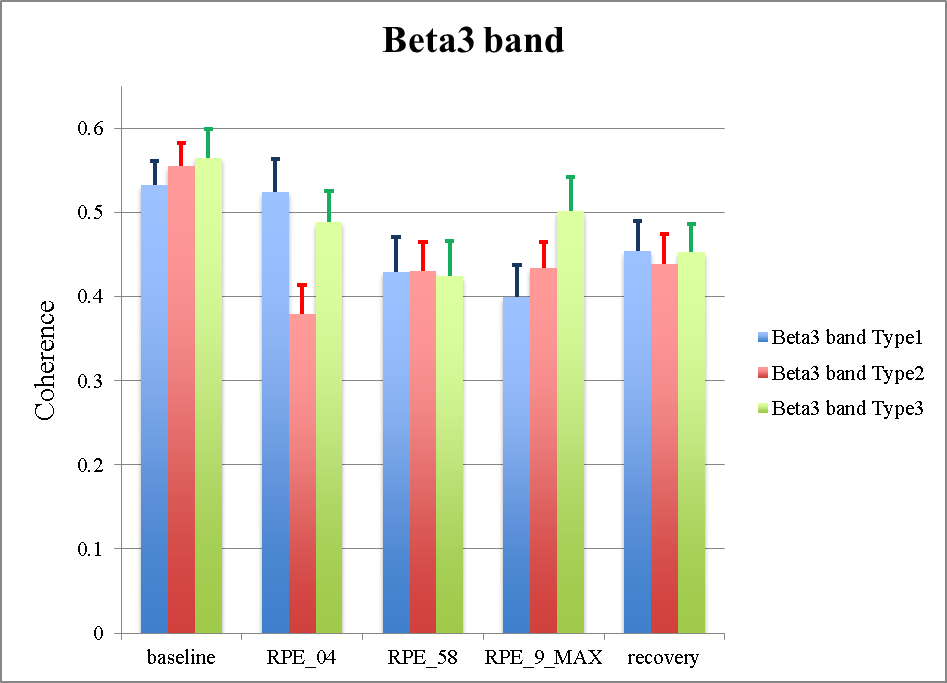 Table 1S. RM-ANOVA 3 (performance) × 5 (effort level) results for the alpha band using Greenhouse Geisser correction (*p < 0.05)Table 2S. RM-ANOVA 3 (performance) × 5 (effort level) results for the beta1 band using Greenhouse Geisser correction (*p < 0.05)Table 3S. RM-ANOVA 3 (performance) × 5 (effort level) results for the beta 2 band using Greenhouse Geisser correction (*p < 0.05)Table 4S. RM-ANOVA 3 (performance) × 5 (effort level) results in beta 3 band using Greenhouse Geisser correction (*p < 0.05)Electrode PairsElectrode PairsFactorsdfFpηp2PowerF3-F4PerformancePerformance1,671.690.2150.1450.284F3-P31,920.480.6140.0470.117F4-P41,740.340.0680.0330.094T7-T81,980.110.8940.0110.065T7-P31,591.730.2090.1480.283C3-C41,891.720.2060.1470.309C3-P33,521.360.2110.1350.405C4-P41,430.680.4730.0640.132T8-P41,250.040.8790.0050.055P3-P41,730.030.9650.0040.055P3-O11,980.040.9550.0050.056P4-O21,710.890.4120.0820.171O1-O21,621.390.2710.1230.238F3-F4Effort levEffort lev3,023.170.038*0.2410.678F3-P33,144.570.008*0.3140.855F4-P42,474.970.011*0.3320.816T7-T82,513.830.027*0.2770.706T7-P32,194.550.020*0.3130.738C3-C43,363.740.017*0.2720.792C3-P32,584.810.011*0.3250.816C4-P42,616.510.003*0.3940.924T8-P42,883.150.041*0.2400.659P3-P42,875.430.005*0.3520.893P3-O12,922.660.0680.2100.582P4-O22,684.800.010*0.3250.820O1-O23,032.610.0680.2070.586F3-F4Perf × Effort levPerf × Effort lev4,280.820.5230.0760.358F3-P33,011.120.3530.1010.274F4-P44,321.370.2580.3320.816T7-T83,601.140.3470.1030.308T7-P34,201.840.1350.1560.527C3-C43,531.920.1350.1610.492C3-P33,521.360.2110.1350.405C4-P44,470.880.4910.0810.272T8-P44,761.240.3030.1110.393P3-P44,281.040.4030.0940.308P3-O13,381.640.1930.1410.415P4-O24,381.070.3820.0970.325O1-O24,521.380.2510.1220.421Electrode PairsElectrode PairsFactorsdfFpηp2powerF3-F4PerformancePerformance1,850.420.6450.0410.107F3-P31,570.270.7140.0260.083F4-P41,900.840.4410.0780.170T7-T81,920.010.9850.0010.052T7-P31,510.430.6020.0410.102C3-C41,671.390.2730.1220.240C3-P31,772.500.1100.2040.422C4-P41,470.090.8500.0100.061T8-P41,510.070.8850.0070.058P3-P41,850.110.8800.0110.064P3-O11,390.110.8290.0110.062P4-O21,581.400.2700.1230.235O1-O21,571.050.3560.0950.186F3-F4Effort levEffort lev2,923.780.021*0.2750.752F3-P33,084.870.006*0.3280.873F4-P42.323.240.050*0.2450.600T7-T82,451.600.2180.1380.336T7-P32,783.390.034*0.2540.682C3-C42,472.670.1150.1850.461C3-T32,255.100.012*0.3380.798C4-P42,765.770.004*0.3660.902T8-P42,912.680.0600.2120.585P3-P42,544.850.011*0.3270.816P3-O12,912.960.050*0.2280.631P4-O22,473.950.025*0.2830.713O1-O23,213.980.014*0.2850.805F3-F4Perf × Effort levPerf × Effort lev3,201.060.3800.0970.274F3-P33,620.900.4180.0900.269F4-P43,771.540.2110.1340.419T7-T84,861.250.3000.1110.400T7-P34,611.290.2850.1140.339C3-C44,561.560.1930.1350.476C3-P34,401.030.4030.0940.314C4-P44,151.720.1600.1470.492T8-P43,962.340.0720.1900.623P3-P44,510.850.5140.0780.262P3-O13,611.550.2120.1340.409P4-O24,981.610.1750.1390.514O1-O24,631.020.4090.0930.321Electrode PairsElectrode PairsFactorsdfFpηp2powerF3-F4PerformancePerformance1,632.740.1020.2150.426F3-P31,763.330.0640.2500.524F4-P41,970.400.6680.0390.106T7-T81,730.190.8010.0180.073T7-P31,130.190.8010.0180.073C3-C41,692.170.1500.1790.355C3-P31,942.190.1390.1800.388C4-P41,650.890.4080.0830.168T8-P41,540.040.9180.0050.056P3-P41,750.010.9750.0020.052P3-O11,720.760.4630.0710.152P4-O21,340.700.4580.0660.131O1-O21,501.150.3200.1040.196F3-F4Effort levEffort lev2,574.950.010*0.3310.828F3-P32,726.360.003*0.3890.926F4-P42,084.170.029*0.2940.68T7-T82,522.250.1160.1840.463T7-P32,612.940.0580.2270.592C3-C42,595.760.005*0.3360.886C3-T32,515.940.005*0.3730.888C4-P42,534.700.013*0.3200.800T8-P42,604.320.017*0.3020.773P3-P42,884.310.013*0.3010.805P3-O13,213.580.022*0.2640.758P4-O22,723.110.047*0.2380.634O1-O23,232.660.0610.2100.616F3-F4Perf × Effort levPerf × Effort lev4,121.040.3980.0940.304F3-P34,362.180.0810.1790.62F4-P43,191.670.1910.1430.407T7-T84,691.430.2320.1250.445T7-P33,171.300.2890.1160.323C3-C44,531.560.1940.1350.473C3-P33,991.020.4060.0930.293C4-P44,542.450.0630.1970.686T8-P45,021.510.3470.1030.375P3-P44,40.430.7990.0420.147P3-O14,000.510.7240.0490.160P4-O24,431.910.1180.1610.561O1-O24,281.220.3100.1090.364Electrode PairsFactorsdfFpηp2powerF3-F4Performance1,61.860.1910.1570.301F3-P31,92.250.1340.1840.393F4-P41,980.560.5780.0530.130T7-T81,980.200.8150.0200.077T7-P31,140.750.4210.0700.129C3-C41,870.700.4990.0660.148C3-P31,941.980.1650.1660.356C4-P41,560.1420.8190.0140.067T8-P41,600.0900.8690.0100.061P3-P41,520.910.3960.0840.165P3-O11,831.470.2540.1280.264P4-O21,590.630.5080.0600.130O1-O21,310.880.3930.0810.152F3-F4Effort lev2,814.850.009*0.3270.486F3-P32,7611.300.001*0.5310.997F4-P42,192.640.0890.2090.491T7-T82,643.110.048*0.2380.624T7-P32,803.350.036*0.2510.678C3-C42,244.070.027*0.2890.694C3-P31,873.830.043*0.2770.605C4-P42,616.020.004*0.3760.901T8-P41,874.440.028*0.3080.674P3-P42,133.040.0660.2330.544P3-O12,452.880.0660.2240.562P4-O22,503.880.026*0.2800.710O1-O22,773.970.020*0.2850.757F3-F4Perf × Effort lev4,011.140.3520.1020.325F3-P34,291.720.1580.1470.501F4-P43,650.990.4150.0910.273T7-T84,811.180.3300.1060.377T7-P33,840.910.4620.0840.258C3-C44,772.620.038*0.2080.742C3-P33,321.240.3110.1100.316C4-P44,811.890.1150.1590.582T8-P43,671.750.1640.1490.463P3-P44,550.650.6490.0610.207P3-O14,831.070.3870.0970.342P4-O24,722.700.0640.2130.754O1-O23,861.130.3560.1020.316